Literacy - Activity 3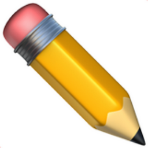 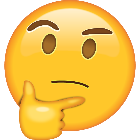 Where do you think this island might be? Can you write a descriptive paragraph about where it is located?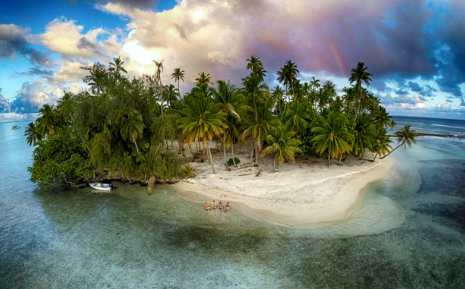 ____________________________________________________________________________________________________________________________________________________________________________________________________________________________________________________________________________________________________________________________________________________________________________________________________________________________________________________________________________________________________________________